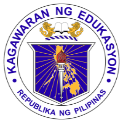 	GRADES 1 to 12	DAILY LESSON LOGSchool:DepEdClub.comGrade Level:IV	GRADES 1 to 12	DAILY LESSON LOGTeacher:File Created by Sir BIENVINIDO C. CRUZ JRLearning Area:FILIPINO	GRADES 1 to 12	DAILY LESSON LOGTeaching Dates and Time:DECEMBER 12 – 16, 2022 (WEEK 6)Quarter:2ND QUARTERMONDAYTUESDAYWEDNESDAYTHURSDAYFRIDAYI. LAYUNINA. Pamantayang PangnilalamanNaisasagawa ang mapanuring pagbasa ng iba’t-ibang uri ng teksto at napapalawak ang talasalitaanNaisasagawa ang mapanuring pagbasa ng iba’t-ibang uri ng teksto at napapalawak ang talasalitaanNaisasagawa ang mapanuring pagbasa ng iba’t-ibang uri ng teksto at napapalawak ang talasalitaanNaipamamalas ang kakayahan at tatas sa pagsasalita at pagpapahayag ng sariling ideya, kaisipan, karanasan, at damdaminNaipamamalas ang iba’t-ibang kasnayan sa pag-unawa ng iba’t-ibang tekstoB. Pamantayan sa pagganapNakabubuo ng nakalarawang balangkas batay sa binasang tekstong pang-impormasyonNakabubuo ng nakalarawang balangkas batay sa binasang tekstong pang-impormasyonNakabubuo ng nakalarawang balangkas batay sa binasang tekstong pang-impormasyonNaisasalaysay muli ang binasang kuwentoNagagamit ang silid-aklatan at ang mga gamit ditto tulad ng card catalog, DCS, call numberC. Mga Kasanayan sa PagkatutoIsulat ang code ng bawat kasanayanF4PB – IIe-3.2.1Nasasagot ang mga tanong na bakit at paano tungkol sa binasang tekstoF4PB – IIe-3.2.1Nasasagot ang mga tanong na bakit at paano tungkol sa binasang tekstoF4PB-IIi-h-2.1Nakasusunod sa nakasulat na panutoF4WG -IId– g-5Nagagamit ang pandiwa ayon sa panahunan sa pagsasalaysay ng nasaksihang pangyayariF4EP - IIe –g-8Naipakikita ang nakalap na impormasyon sa pamamagitan ng nakalarawang balangkasII. NILALAMANII. NILALAMANPagsagot ang mga tanong na bakit at paano tungkol sa binasang tekstoPagsagot ang mga tanong na bakit at paano tungkol sa binasang tekstoPagsunod sa nakasulat na panutoPaggamit ang pandiwa ayon sa panahunan sa pagsasalaysay ng nasaksihang pangyayariPagpakita ang nakalap na impormasyon sa pamamagitan ng nakalarawang balangkasIII. KAGAMITANG PANTUROA. Sanggunian1. Mga Pahina sa Gabay ng GuroP. 141-142P. 141-142P. 142-143P. 143-144P. 1452. Mga Pahina sa Kagamitang Pang-    Mag-aaral3. Mga Pahina sa Teksbuk4. Karagdagang Kagamitan mula sa      portal ng Learning ResourceB. Iba pang Kagamitang PanturoTsart, kuwentoTsart, kuwentoTsartTsartTsartIV. PAMAMARAANA. Balik-Aral sa nakaraang aralin at/o     pagsisimula ng bagong aralinAno ang nangyari sa puno sa ating kuwento?Ano ang nangyari sa puno sa ating kuwento?Ano ang pandiwa?B. Paghahabi sa layunin ng aralinAno ang makikita sa kalikasan?Ano ang makikita sa kalikasan?Pagganyak sa TG, p. 142Paano nasisira ang kayamanan ng Pilipinas?Tumawag ng ilang mag-aaral upang isakilos ang kanilang sagot. Pahulaan ito sa klase.Sino sa inyo ang may dala ng punla ng puno?C. Pag-uugnay ng mga halimbawa sa      bagong aralinBakit mahalaga na ingatan o alagaan ang kalikasan?Paano mo maipakikita ang kahalagahan ng  kalikasan?Bakit mahalaga na ingatan o alagaan ang kalikasan?Paano mo maipakikita ang kahalagahan ng  kalikasan?Magbibigay ang mga mag-aaral ng iba pang halimbawa ng simbolo na nagpapahiwatig ng panuto na makikita sa mga pook pasyalan.Magbibigay ang mga mag-aaral ng iba pang halimbawa ng mga pandiwa.Maghahanda ang guro activity.D. Pagtatalakay ng bagong konsepto at     pagalalahad ng bagong kasanayan #1Ipabasa ang kuwento sa LM, p. 72-73Ipabasa ang kuwento sa LM, p. 72-73Gawin Ninyo  sa LM,p. 74Gawin Natin,TG, p. 143Gawin Natin, LM, p. 145E. Pagtalakay ng bagong konsepto at     paglalahad ng bagong kanayan #2Maghahanda ang guro ng kuwento para sa pangkatang GawainMaghahanda ang guro ng kuwento para sa pangkatang GawainMaghahanda ang guro ng tsart na may mga panutong ipagawa sa mga mag-aaral para sa pangkatang GawainGawin Ninyo, TG, p. 144Gawin Ninyo B, LM, p. 75F. Paglinang sa Kabihasnan    (Tungo sa Formative Assessment)Gawin Mo B, TG, p.75 Gawin Mo B, TG, p.75 Maghahanda ang guro ng tsart ng mga panuto.Gumawa ng isang flyer tungkol sa pangangalaga ng kalikasan. Bilugan ang mga pandiwang ginamit.Gawin Ninyo C, LM, p. 76G. Paglalapat ng aralin sa pang-araw-     araw na buhayKompletuhin.Upang  mapahalagahan ang biyayang bigay ng kalikasan, simula ngayon, pagsusumikapan  kong __________________.Kompletuhin.Upang  mapahalagahan ang biyayang bigay ng kalikasan, simula ngayon, pagsusumikapan  kong __________________.Ano ang gagawin mo kung makakita ka ng isang mag-aaral na hindi sinusunod ang isang nakapaskil na panuto?Padadalhin ang mga mag-aaral ng isang punong pananim.Original File Submitted and Formatted by DepEd Club Member - visit depedclub.com for moreKompletuhin.Upang  mapahalagahan ang biyayang bigay ng kalikasan, simula ngayon, pagsusumikapan  kong __________________.H. Paglalahat ng AralinAno ang natutuhan mo sa aralin?Ano ang natutuhan mo sa aralin?Paano mo masusunod nang wasto ang mga nakasulat na panuto?Kailan ginagamit ang iba’t-ibang panahunan ng pandiwa?Ano ang natutuhan mo sa aralin?I. Pagtataya ng AralinBakit mahalaga na pangalagaan ang likas na yaman?Paano mo mahihikayat ang ibang mag-aaral na pangalagaan ang likas na yaman ng bansa?Bakit mahalaga na pangalagaan ang likas na yaman?Paano mo mahihikayat ang ibang mag-aaral na pangalagaan ang likas na yaman ng bansa?Pumili ng isang Gawain sa art. Basahin ang mga hakbang sa paggawa nito.Isagawa ito at ipakita sa kaklase ang natapos na Gawain.Subukin Natin, TG, p. 144Panapos na Gawain sa TG, p. 145J. Karagdagang Gawain para sa takdang-    aralin at remediationV. MGA TALAVI. PAGNINILAYA. Bilang ng mag-aaral na nakakuha ng 80% sa pagtataya.B. Bilang ng mga-aaral na nangangailangan ng iba pang gawain para sa remediationC. Nakatulong ba ang remediation? Bilang ng mag-aaral na nakaunawa sa aralin.D. Bilang ng mga mag-aaral na magpapatuloy sa remediationE. Alin sa mga istratehiyang pagtuturo ang nakatulong ng lubos? Paano ito nakatulong?Stratehiyang dapat gamitin:__Koaborasyon__Pangkatang Gawain__ANA / KWL__Fishbone Planner__Sanhi at Bunga__Paint Me A Picture__Event Map__Decision Chart__Data Retrieval Chart__I –Search__DiscussionStratehiyang dapat gamitin:__Koaborasyon__Pangkatang Gawain__ANA / KWL__Fishbone Planner__Sanhi at Bunga__Paint Me A Picture__Event Map__Decision Chart__Data Retrieval Chart__I –Search__DiscussionStratehiyang dapat gamitin:__Koaborasyon__Pangkatang Gawain__ANA / KWL__Fishbone Planner__Sanhi at Bunga__Paint Me A Picture__Event Map__Decision Chart__Data Retrieval Chart__I –Search__DiscussionStratehiyang dapat gamitin:__Koaborasyon__Pangkatang Gawain__ANA / KWL__Fishbone Planner__Sanhi at Bunga__Paint Me A Picture__Event Map__Decision Chart__Data Retrieval Chart__I –Search__DiscussionStratehiyang dapat gamitin:__Koaborasyon__Pangkatang Gawain__ANA / KWL__Fishbone Planner__Sanhi at Bunga__Paint Me A Picture__Event Map__Decision Chart__Data Retrieval Chart__I –Search__DiscussionF. Anong suliranin ang aking naranasan na nasolusyunan sa tulong ng aking punungguro at superbisor?Mga Suliraning aking naranasan:__Kakulangan sa makabagong kagamitang panturo.__Di-magandang pag-uugali ng mga bata.__Mapanupil/mapang-aping mga bata__Kakulangan sa Kahandaan ng mga bata lalo na sa pagbabasa.__Kakulangan ng guro sa kaalaman ng makabagong teknolohiya__Kamalayang makadayuhanMga Suliraning aking naranasan:__Kakulangan sa makabagong kagamitang panturo.__Di-magandang pag-uugali ng mga bata.__Mapanupil/mapang-aping mga bata__Kakulangan sa Kahandaan ng mga bata lalo na sa pagbabasa.__Kakulangan ng guro sa kaalaman ng makabagong teknolohiya__Kamalayang makadayuhanMga Suliraning aking naranasan:__Kakulangan sa makabagong kagamitang panturo.__Di-magandang pag-uugali ng mga bata.__Mapanupil/mapang-aping mga bata__Kakulangan sa Kahandaan ng mga bata lalo na sa pagbabasa.__Kakulangan ng guro sa kaalaman ng makabagong teknolohiya__Kamalayang makadayuhanMga Suliraning aking naranasan:__Kakulangan sa makabagong kagamitang panturo.__Di-magandang pag-uugali ng mga bata.__Mapanupil/mapang-aping mga bata__Kakulangan sa Kahandaan ng mga bata lalo na sa pagbabasa.__Kakulangan ng guro sa kaalaman ng makabagong teknolohiya__Kamalayang makadayuhanMga Suliraning aking naranasan:__Kakulangan sa makabagong kagamitang panturo.__Di-magandang pag-uugali ng mga bata.__Mapanupil/mapang-aping mga bata__Kakulangan sa Kahandaan ng mga bata lalo na sa pagbabasa.__Kakulangan ng guro sa kaalaman ng makabagong teknolohiya__Kamalayang makadayuhanG. Anong kagamitan ang aking nadibuho na nais kong ibahagi sa mga kapwa ko guro?__Pagpapanuod ng video presentation__Paggamit ng Big Book__Community Language Learning__Ang “Suggestopedia”__ Ang pagkatutong Task Based__Instraksyunal na material__Pagpapanuod ng video presentation__Paggamit ng Big Book__Community Language Learning__Ang “Suggestopedia”__ Ang pagkatutong Task Based__Instraksyunal na material__Pagpapanuod ng video presentation__Paggamit ng Big Book__Community Language Learning__Ang “Suggestopedia”__ Ang pagkatutong Task Based__Instraksyunal na material__Pagpapanuod ng video presentation__Paggamit ng Big Book__Community Language Learning__Ang “Suggestopedia”__ Ang pagkatutong Task Based__Instraksyunal na material__Pagpapanuod ng video presentation__Paggamit ng Big Book__Community Language Learning__Ang “Suggestopedia”__ Ang pagkatutong Task Based__Instraksyunal na material